VICTORIAN CHALLENGE AND ENRICHMENT SERIES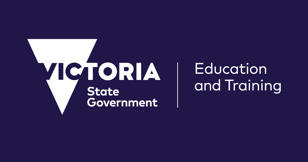 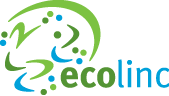 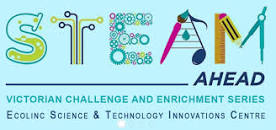 Space Junk: Salvaging Satellites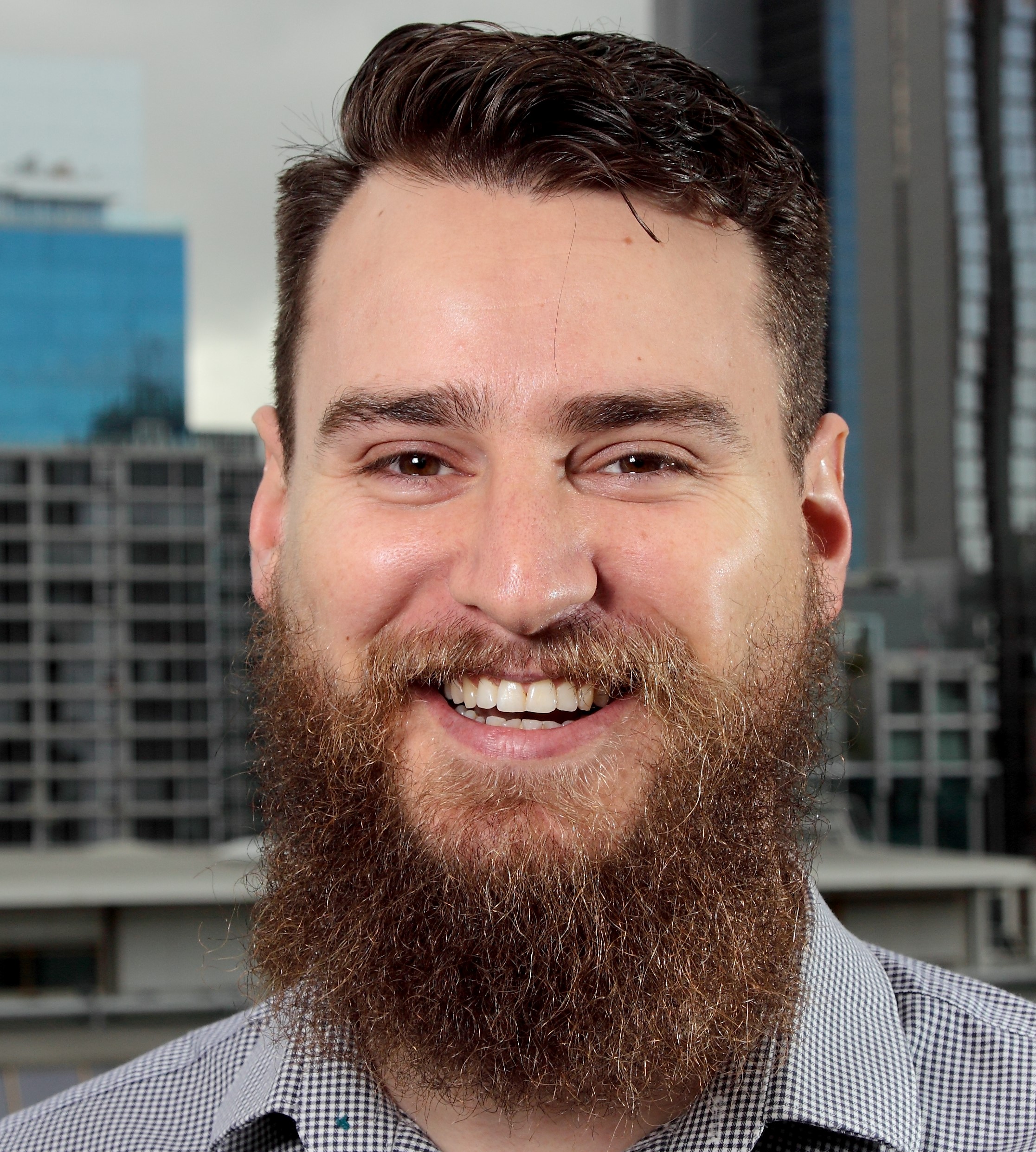 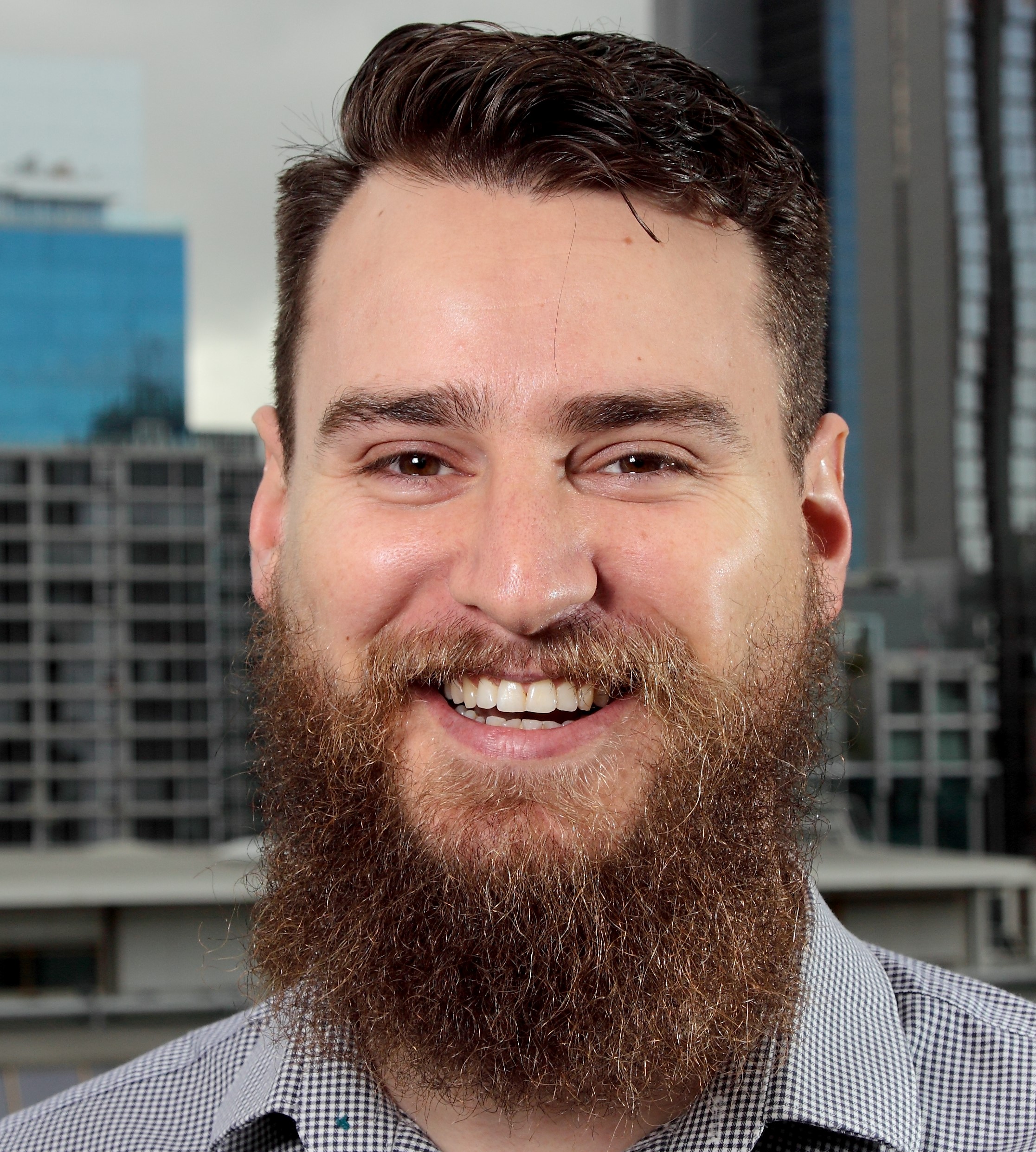 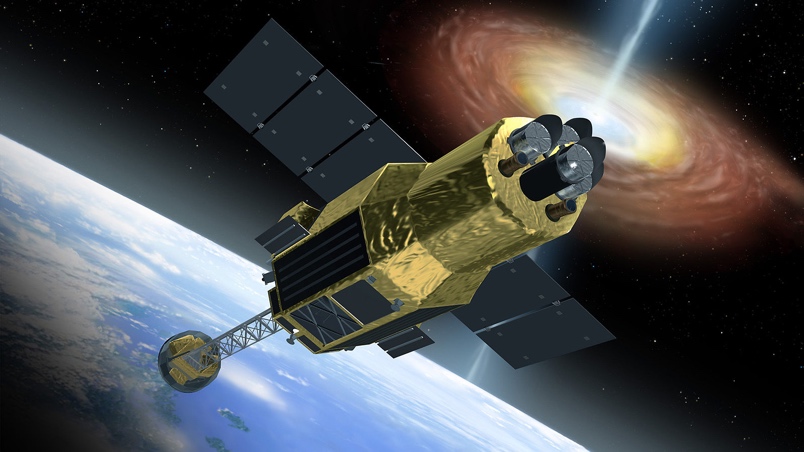 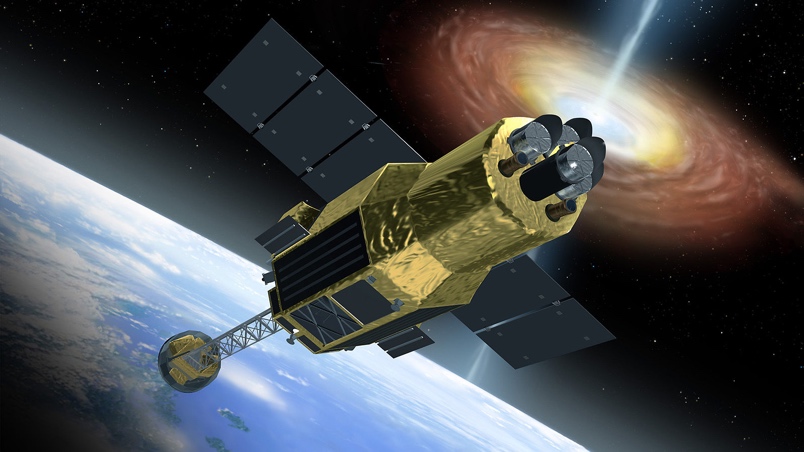 